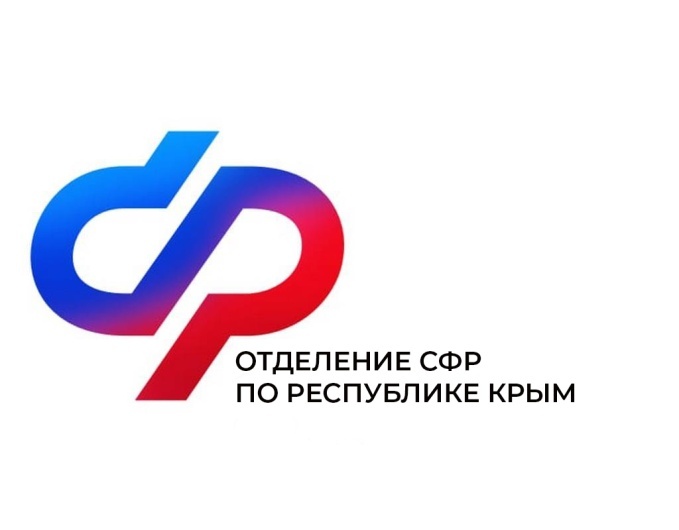 План мероприятий Центра общения старшего поколения г. Саки на декабрь 2023 года№Наименование мероприятияДата проведения1Занятие по макраме4 декабряв 11:302Финансовая грамотность,урок рукоделия6 декабряв 10:00в 11:303Ароматерапия,занятие по макраме11 декабряв 10:00в 11:304Зумба,лекция на тему предупреждения мошеннических действий с использованием IT технологий  12 декабряв 10:00в 11:305Урок рукоделия13 декабряВ 11:006Театр им. Горького города Симферополь, Выезд от Центра общения старшего поколения16 декабря16:007Занятие по макраме18 декабря11:30      8Зумба19 декабря10:00     9 Урок рукоделия20 декабря11:30    10 День Именинника21 декабря15:0011Занятие по макраме25 декабря11:30     12Зумба26 декабряв 10:00     13 Урок рукоделия27 декабряв 11:30     14 День Именинника28.12.2023в 14:00